December 9, 2020Pastor Joseph Britain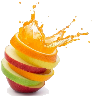         The original ____________ word - praos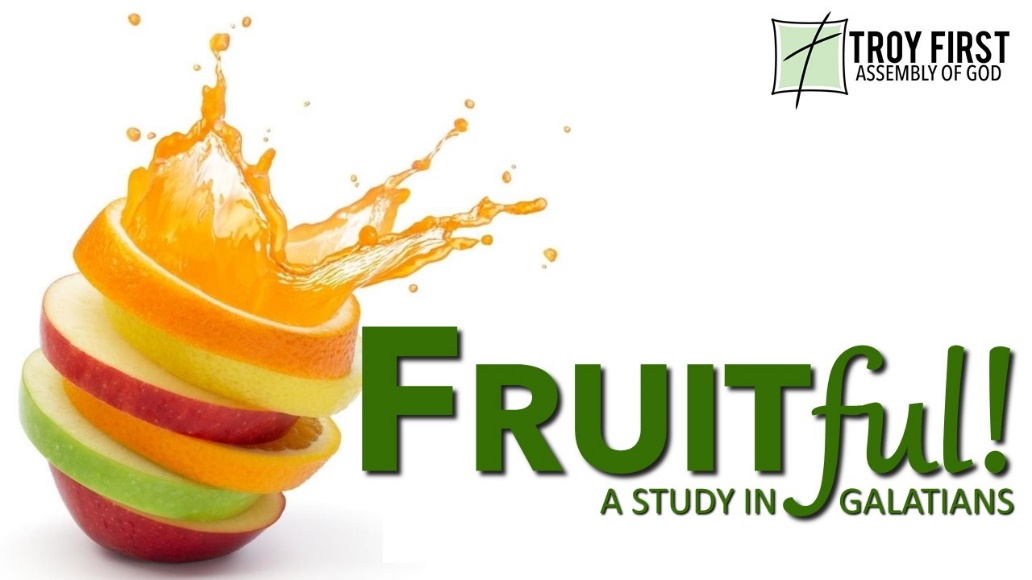         The ______________ between extremes        A wild animal that had been _____________            Now the man Moses was very humble, more than any person who was on the face of the earth. (Num 12:3)        Praos can be translated ______________             Say to the daughter of Zion, “Behold your King is coming to you, humble, and mounted on a donkey, even on a colt, the foal of a donkey.” (Matt 21:5)         When we have someone _______________ us            What do you desire? That I come to you with a rod, or with love and a spirit of gentleness? (1Cor 4:21)Now I, Paul, myself urge you by the meekness and gentleness of Christ - I who am meek when face to face with you, but bold toward you when absent! (2Cor 10:1)The Lord’s bond-servant must not be quarrelsome, but be kind to all, skillful in teaching, patient when wronged, with gentleness correcting those who are in opposition (2Tim 2:24-25a)        When we have someone ________________ us            Therefore, ridding yourselves of all filthiness and all that remains of wickedness, in humility receive the word implanted, which is able to save your souls (Jas 1:21)         When someone _____________ us            Brothers and sisters, even if a person is caught in any wrongdoing, you who are spiritual are to restore such a person in a spirit of gentleness; each one looking to yourself, so that you are not tempted as well. (Gal 6:1)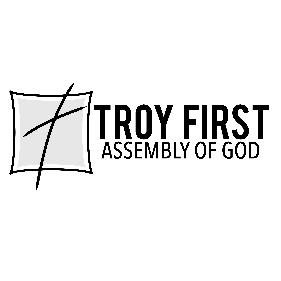 All scripture is from the New American Standard Version unless otherwise noted